                   REGISTRATION FORM        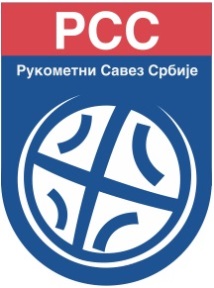 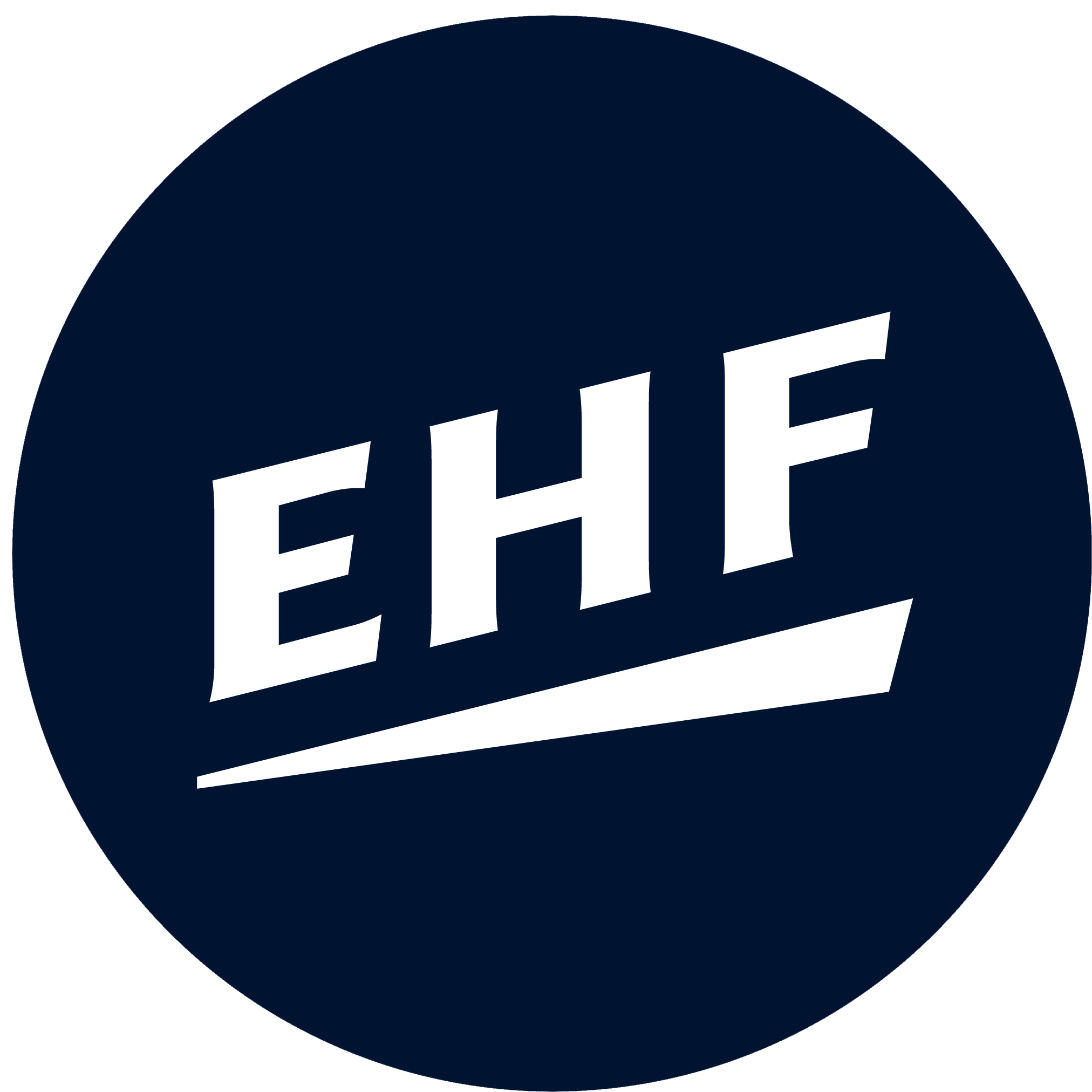         2015 EHF "Rinck" Convention Open Master Coach and Licensing Course19 – 26 Jun, 2015 , Kragujevac, SerbiaName:Surname:Address:Country:Telephone number:Mobile number:E mail:Category (Rinck):                  Sign